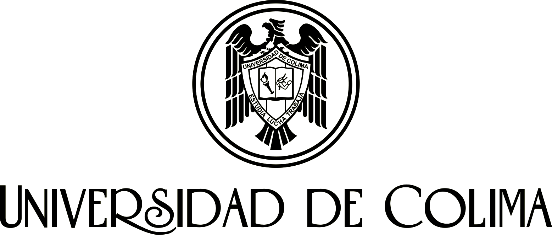 Dirección de Proveeduria y Servicios SOLICITUD DE CANCELACIÓN DE CONTRATOSOLICITUD DE CANCELACIÓN DE CONTRATOSOLICITUD DE CANCELACIÓN DE CONTRATOSOLICITUD DE CANCELACIÓN DE CONTRATOSOLICITUD DE CANCELACIÓN DE CONTRATOFECHA DE AVISO DE CANCELACIÓNFECHA DE AVISO DE CANCELACIÓNPLANTEL O DEPENDENCIANOMBRE DEL PROVEEDORFOABUCDICTÁMENNÚMERO DE CONTRATOMOTIVO DE LA CANCELACIÓNMOTIVO DE LA CANCELACIÓNMOTIVO DE LA CANCELACIÓNMOTIVO DE LA CANCELACIÓNMOTIVO DE LA CANCELACIÓNNOMBRE Y FIRMA DEL DIRECTOR NOMBRE Y FIRMA DEL DIRECTOR NOMBRE Y FIRMA DEL DIRECTOR O SECRETARIO ADMINISTRATIVO Y SELLO DEL PLANTEL Y/O DEPENDENCIAO SECRETARIO ADMINISTRATIVO Y SELLO DEL PLANTEL Y/O DEPENDENCIAO SECRETARIO ADMINISTRATIVO Y SELLO DEL PLANTEL Y/O DEPENDENCIA